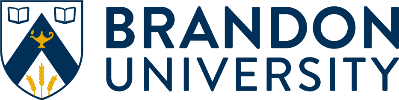 Brandon University Research Ethics (BUREC)
Ethics Exemption Inquiry FormPlease respond to each of the following questions and send the completed form to burec@brandonu.ca.  Name of Principle Investigator:	     Name of Supervisor (if applicable):	     Title of Project/Research:	     Is this research as defined by the Tri-Council Policy Statement:  Ethical Conduct for Research Involving Humans (TCPS2-2018)?Research is defined as “an undertaking intended to extend knowledge through a disciplined inquiry and/or systematic investigation”.Is this research as defined by the Tri-Council Policy Statement:  Ethical Conduct for Research Involving Humans (TCPS2-2018)?Research is defined as “an undertaking intended to extend knowledge through a disciplined inquiry and/or systematic investigation”.  Yes	  NoDoes this research involve human participants as defined by the TCPS2-2018?Participant is defined as “an individual whose data, biological materials, or responses to interventions, stimuli, or questions by a researcher are relevant to answering the research question(s).  Also referred to as a “human participant”, and in other policies/guidance as “subject” or research “subject”.Does this research involve human participants as defined by the TCPS2-2018?Participant is defined as “an individual whose data, biological materials, or responses to interventions, stimuli, or questions by a researcher are relevant to answering the research question(s).  Also referred to as a “human participant”, and in other policies/guidance as “subject” or research “subject”.  Yes	  NoDoes this research rely exclusively on information that is publically available through a mechanism set out by legislation or regulation and that is protected by law?For example:  registries of death, court judgements, public archives, or publically available statistics such as Statistics Canada.Does this research rely exclusively on information that is publically available through a mechanism set out by legislation or regulation and that is protected by law?For example:  registries of death, court judgements, public archives, or publically available statistics such as Statistics Canada.  Yes	  NoDoes this research rely exclusively on information that is in the public domain and the individuals to whom the information refers have no reasonable expectation of privacy?Does this research rely exclusively on information that is in the public domain and the individuals to whom the information refers have no reasonable expectation of privacy?  Yes	  NoIf yes:Is there direct interaction between the researcher and individual(s) through the internet or any other means?  Yes	  NoIf yes:Is data collected in a public domain where there is a reasonable expectation of privacy?For example, online groups or sites with restricted membership.  NOTE:  Privacy expectations may be outlined in the sites’ terms of use.  Yes	  NoDoes research involves observation of people in public places?“Non-participant observation research is the study of human acts or behaviours in a natural environment in which people involved in their normal activities are observed with our without their knowledge by researchers who do not intervene in any way in the activity (also known as ‘naturalistic observational research’)”Does research involves observation of people in public places?“Non-participant observation research is the study of human acts or behaviours in a natural environment in which people involved in their normal activities are observed with our without their knowledge by researchers who do not intervene in any way in the activity (also known as ‘naturalistic observational research’)”  Yes	  NoIf yes:Is there intervention staged by the researcher or interaction with the participant?  Yes	  NoIf yes:Is there reasonable expectation of privacy?  Yes	  NoIf yes:Will dissemination of results identify specific individuals?  Yes	  NoDoes this research rely exclusively on secondary use of anonymous information?Does this research rely exclusively on secondary use of anonymous information?  Yes	  NoIf yes:Will the process of data linkage or recording or dissemination of results generate identifiable information?  Yes	  NoIs this data collection for quality assurance or quality improvement studies, program evaluation, or performance reviews, to be used exclusively for assessment, management or improvement purposes?This includes, but is not meant to be an exhaustive list: performance of an organization or its employees or students, within the mandate of the organization, or according to the terms and conditions of employment or training.evaluation in the course of academic or professional training.student course evaluations;data collection for internal or external organizational reports.Is this data collection for quality assurance or quality improvement studies, program evaluation, or performance reviews, to be used exclusively for assessment, management or improvement purposes?This includes, but is not meant to be an exhaustive list: performance of an organization or its employees or students, within the mandate of the organization, or according to the terms and conditions of employment or training.evaluation in the course of academic or professional training.student course evaluations;data collection for internal or external organizational reports.  Yes	  NoIf yes:Will this data be used later for research purposes?  Yes	  NoIs this data collection a creative practice activity?Creative practice is a process through which an artist makes or interprets a work or works of art.  It may also include a study of the process of how a work of art is generated.Is this data collection a creative practice activity?Creative practice is a process through which an artist makes or interprets a work or works of art.  It may also include a study of the process of how a work of art is generated.  Yes	  NoIf yes:Does this research employ creative practice to obtain responses from participants that will be analyzed to answer a research question?  Yes	  NoPlease provide a brief description of the project.Please provide a brief description of the project.Please provide a brief description of the project.Please describe the expected research outcomes.Please describe the expected research outcomes.Please describe the expected research outcomes.Please identify who the participant pool will be and how they will be recruited.Please identify who the participant pool will be and how they will be recruited.Please identify who the participant pool will be and how they will be recruited.Please describe what will be done with the research findings.  Will the research findings be prepared in a research paper for dissemination or publication?  (For student researchers) – Will there be an in-class presentation or submission of a research paper for course credit? Please describe what will be done with the research findings.  Will the research findings be prepared in a research paper for dissemination or publication?  (For student researchers) – Will there be an in-class presentation or submission of a research paper for course credit? Please describe what will be done with the research findings.  Will the research findings be prepared in a research paper for dissemination or publication?  (For student researchers) – Will there be an in-class presentation or submission of a research paper for course credit? 